Application for membership form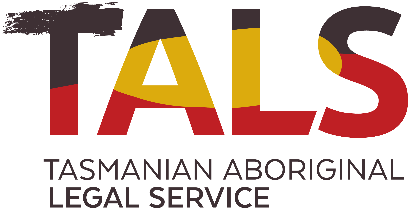 Aboriginal Corporation of Tasmania Legal ServicesICN 9283Application for membershipapply for membership of the corporation.I declare that I am eligible for membership.I am:     ☐ Aboriginal    ☐ Torres Strait Islander   ☐ neitherSignature of applicantDateCorporation use onlyI,(first name of applicant)(last name of applicant)of(address of applicant)Application receivedDate:Application  tabled at directors’ meetingDate:Directors consider applicant is eligible for membershipYes / NoDirectors approve the applicationYes / NoIf approved, new members’ details added to register of membersDate:Applicant notified of directors’ decisionDate: